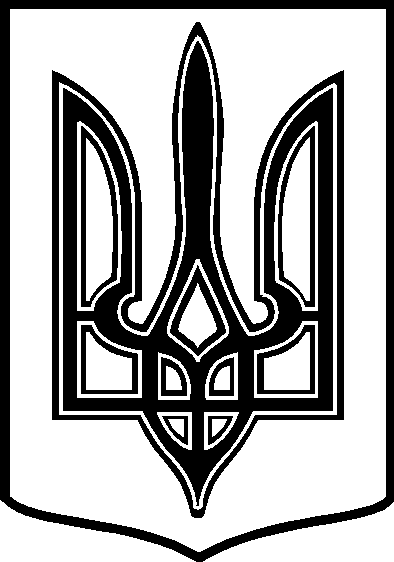 У К Р А Ї Н АТАРТАЦЬКА   СІЛЬСЬКА    РАДАЧЕЧЕЛЬНИЦЬКОГО  РАЙОНУ       ВІННИЦЬКОЇ   ОБЛАСТІРІШЕННЯ № 68 26.05.2016 року                                                                                       6  сесія 7 скликанняс.ТартакЗаслухавши інформацію  сільського голови  В.В.Демченка , бухгалтера сільської ради Козинсь кої О.М про необхідність направлення коштів по кодах функціональної та економічної  класифікації , в зв’язку з недостатністю фінансування  та для ефективного функціонування  підвідомчих установ ,  відповідно до ст. 28 Закону України „ Про місцеве самоврядування в Україні» , ст. ст.. 23,78 Бюджетного Кодексу України , за погодженням з постійною комісією  з питань  бюджету та планування фінансів ,  розвитку соціальної сфери , соціального  захисту населенняВнести зміни до  видаткової  частини загального фонду  сільського бюджету на 2016 р., в   зв’язку з виробничою необхідністю за рахунок зміни призначення коштів по кодах економічної класифікації , а саме:  Внести зміни до видаткової частини загального фонду сільського  бюджету на 2016р.                                                    КФК 070101 Дошкільні заклади освіти                                                                                                           квітень                    травень                     кекв  2230 – продукти харчування                           -2835 грн.          - 4165 грн.    кекв  2210 – предмети, матеріали, обладнання                    та інвентар                                               +2835 грн.        +4165 грн.2. Внести зміни до видаткової частини  бюджету розвитку спеціального фонду  на 2016 р. в зв’язку з виробничою необхідністю за рахунок зміни призначення   коштів по кодах економічної класифікації.                                                                                                     лютийкекв 3132 –  капітальний ремонт інших об’єктів                 - 77397,57 грн.кекв 3142 – реконструкція та реставрація інших об’єктів  + 77397,57 грн.  3. Внести зміни до  видаткової  частини загального фонду  сільського бюджету на 2016рік    рахунок вільного залишку коштів,  який виник станом на 01.01.2016 р., а, саме :  Внести зміни до видаткової частини  загального фонду сільського бюджету           на 2016 р. за рахунок вільного залишку коштів.                       КФК 100203 Благоустрій міст, сіл, селищ                                                                                                                                 травень  кекв 2210 -  предмети, матеріали, обладнання                    та інвентар                                                            + 15 000  грн.                                    4. Контроль за виконанням даного рішення покласти на постійну комісію з питань             бюджету та планування фінансів ,  розвитку соціальної сфери , соціального      захисту населення ./Голова комісії –  Ткач О.Ф.. /СІЛЬСЬКИЙ    ГОЛОВА :                                             В.В.ДЕМЧЕНКО  Про  внесення змін до сільського бюджету на 2016 рік 